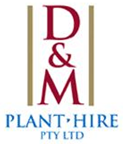 D&M Plant Hire PTY LTD is committed to conducting our business in an environmentally aware and responsible manner. We seek the co-operation of our employees in ensuring our work practices are conducted with minimal environmental impact.D&M Plant Hire PTY LTD will implement systems to decrease the volume of waste we generate. Where practical we will use environmentally appropriate packaging and will recycle wherever possible.We seek the assistance of our employees to  minimize our environmental impact by;Where possible washing company plant and vehicles in the designated areasWhere there are no designated areas for washing plant and vehicles ensure it is done away from driveways, gutters, and roads so the runoff will not enter storm water drainsWhere declared weeds occur on the job site ensure all soil and seeds are removed from plant and vehicles so transference of the weeds is avoided Only mix chemicals in the designated  areasDispose of chemicals as per the Material Safety Data Sheet (MSDS)Never wash chemicals down drains and guttersWhere a chemical spill has occurred contain and clean up the spill by following the directions on the MSDSRemove all rubbish and waste from the work area and dispose of appropriatelyWhere practical take steps to avoid soil erosionWhere possible reduce the impact of your work on native flora and fauna(e.g. – noise, dust)Recycle at every available opportunityD&M Plant Hire PTY LTD seeks to identify our environmental impact and any potential risks at all our locations and implement control measures for any potential hazards.